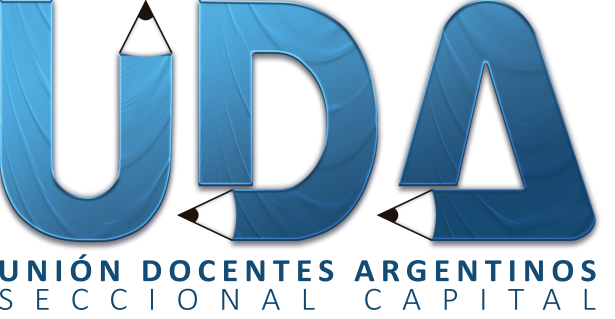 VACANTES TRASLADO MAESTRA/O DE GRADO ÁREA PRIMARIAZONA IA: ARTESAC: ACTIV CIENTIF   I: INFORM.   EF : EDUC FÍSICA   PL: PLURILUDA Seccional Capital • Personería gremial 1477 • Pringles 50/54 • CABA • CP:1183 • 011-4981-7723/7482 4982-0657 • Desde 1954 al servicio de la educación pública • www.udacapital.orgUDA siempre junto a vos… por una escuela pública, inclusiva y de calidadVACANTES TRASLADO MAESTRA/O DE GRADO ÁREA PRIMARIAZONA IIA: ARTESAC: ACTIV CIENTIF   I: INFORM.   EF : EDUC FÍSICA   PL: PLURILUDA Seccional Capital • Personería gremial 1477 • Pringles 50/54 • CABA • CP:1183 • 011-4981-7723/7482 4982-0657 • Desde 1954 al servicio de la educación pública • www.udacapital.orgA: ARTESAC: ACTIV CIENTIF   I: INFORM.   EF : EDUC FÍSICA   PL: PLURIL.UDA siempre junto a vos… por una escuela pública, inclusiva y de calidad.D.E 1ºD.E 2ºD.E 7ºD.E 9ºESCTURNOESCTURNOESCTURNOESCTURNO1C-PL2C1C1C1C-PL3M2T1C1C-PL3M3M3C2M5C3M3C3C7C3T5C-EF5T7C4M5C-EF8C7C4T6C12C-AC9C-A4T6C14C10C6M6C16M11C6T6C16M13M9C7C-PL16M14C-PL10M8C16T14C-PL10T9C16T17C11C9C16T19C11C10T16T19C14C10T21C19C16C11C23C19C16C11C25C19C18M11C26T20M22T12M20T23C12T20T25C-PL13M23C13T23C13T24M14C16M17C-A18C18C20C20C30M30M30M30M30T30T30TD.E 10ºD.E 12ºD.E 14ºD.E 15ºESCTURNOESCTURNOESCTURNOESCTURNO1C2C2C1C1C2C2C2C3C3C5M8C3C4M5M13M5C4M5T14C5C4M11C15C5C4T13C17M6C4T23C19M8C-EF7M26C-P27C8C-EF7T11C9T12M10T15M12M15M12M17C12T17C14M21C-PL17M22C17T22C17T23C24C24C25C-EFD.E 16ºD.E 17ºD.E 18ºESCTURNOESCTURNOESCTURNO2C3C1M4C4C2M5C4C2M8T8C2T12C9M2T12C9T2T12C10M4M13T10T4M14M13C4M22M14M4T22T14M7M14T7T15T7T16M8C16M9C-P16M9C-P16T11C16T11C17C14M17C14T19C15C19C20M20C-P22C22M23M24T23M23T23T24C-A25TD.E 3ºD.E 4ºD.E 5ºD.E 6ºESCTURNOESCTURNOESCTURNOESCTURNO1C2M1C1M2T2T4M1T2T3C6M2T3C8M6M3BM4T9M7M3BT13M9M7T3BT14C14C-I9M4BT15T26C9M5C-P16C-I27C9T8T21C27C11T11C-P21C12M13C22M13C-P13C22T14M13C23C14T17M25C-I14T18C25C-I15M23C15T25C16C26C-A17M23C23C25C27CD.E 8ºD.E 11ºD.E 13ºD.E 19ºESCTURNOESCTURNOESCTURNOESCTURNO1C5M1C1M1C6C2C1T2C6C3C2T4C6C4C4T4C8M5M7C6M8M6C11T6T8T7M11T8M9C-AC8M12M8M9C-AC8M12T10M12C8T13C11C-EF13C9M14C-AC14M15M10C-AC15C-P15C-P15M13T16M16C-P15M14M16T17C15T14T16T17C16T15M17M20T16T15T18M21M16T15T18T22C21M15T19T22C21T16M19T22C23M16T20T23M16T23C-EF23T18C18C18C19T21C22TD.E 20ºD.E 21ºESCTURNOESCTURNO1T2C4C3T5C4M6M4T6T4T6T5C7M5C7M13T7T14T7T16M9T18C-AC11M18C-AC14C14C16C16C17M17T18C21M21T